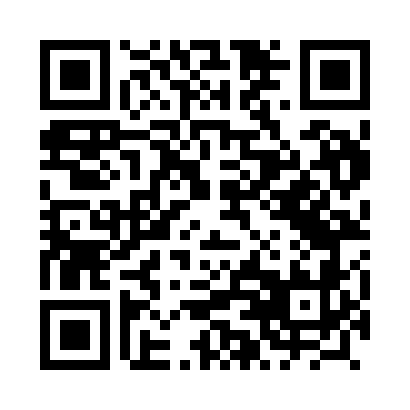 Prayer times for Smuszewo, PolandWed 1 May 2024 - Fri 31 May 2024High Latitude Method: Angle Based RulePrayer Calculation Method: Muslim World LeagueAsar Calculation Method: HanafiPrayer times provided by https://www.salahtimes.comDateDayFajrSunriseDhuhrAsrMaghribIsha1Wed2:365:1712:475:568:1910:472Thu2:355:1512:475:578:2010:513Fri2:345:1312:475:588:2210:534Sat2:335:1112:475:598:2410:535Sun2:325:0912:476:008:2610:546Mon2:315:0712:476:018:2710:557Tue2:315:0612:476:028:2910:558Wed2:305:0412:476:038:3110:569Thu2:295:0212:476:048:3210:5710Fri2:285:0012:476:058:3410:5711Sat2:284:5912:476:068:3610:5812Sun2:274:5712:476:078:3710:5913Mon2:264:5512:476:088:3911:0014Tue2:264:5412:476:098:4111:0015Wed2:254:5212:476:108:4211:0116Thu2:244:5012:476:118:4411:0217Fri2:244:4912:476:128:4511:0218Sat2:234:4712:476:138:4711:0319Sun2:234:4612:476:148:4811:0420Mon2:224:4512:476:158:5011:0421Tue2:224:4312:476:168:5111:0522Wed2:214:4212:476:168:5311:0623Thu2:214:4112:476:178:5411:0624Fri2:204:3912:476:188:5611:0725Sat2:204:3812:476:198:5711:0826Sun2:194:3712:476:208:5811:0827Mon2:194:3612:486:209:0011:0928Tue2:194:3512:486:219:0111:1029Wed2:184:3412:486:229:0211:1030Thu2:184:3312:486:239:0411:1131Fri2:184:3212:486:239:0511:11